文化部青年村落文化行動計畫獎勵作業要點受理申請公告一、本計畫要點公告受理期間：109年8月27日至10月13日23時59分止。二、參賽資格：(一)年滿二20至45歲之本國人士及外籍人士，以個人名義提案。(二)前項本國人士為領有中華民國身分證之自然人；外籍人士為需已取得我國外交部領事事務局核發之居留證，或內政部入出國及移民署核發之外僑居留證之人士，並檢附相關證明，惟不含大陸及港澳籍人士。三、執行期程：以本(109)年度12月核定日起至明(110)年度11月30日前完成執行為原則。四、報名方式及受理時間：採線上申請方式辦理，請於本部獎補助系統(網址：https://grants.moc.gov.tw/Web/)報名，並填送相關文件資料。網站系統開放時間為：109年8月27日中午12時至109年10月13日23時59分止。五、本計畫相關資訊：文化部獎補助資訊網      青村官方粉絲頁       青村官網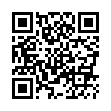 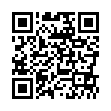 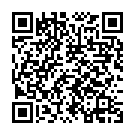 六、洽詢窗口：青年村落文化行動計畫承辦團隊| 社團法人中華民國全國創新創業總會邱小姐 | 02-2332-8558#318、E-mail：318@careernet.org.tw謝小姐 | 02-2332-8558#316、E-mail：316@careernet.org.tw